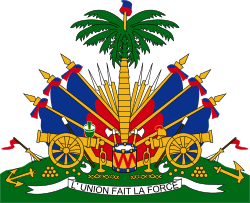 Déclaration d’Haïti30ème session du Groupe de travailExamen Périodique UniverselCanada11 mai 2018Merci Monsieur le Président.La Délégation d'Haïti accueille chaleureusement, à son troisième EPU, la délégation du Canada et la remercie pour la présentation de son rapport national.Ma délégation note la grande importance accordée par le Canada au processus de l'EPU, et prend note des progrès réalisés dans de nombreux domaines, depuis son denier examen. Haïti souhaite faire quatre recommandations :1 / Accroître l’aide publique au développement pour atteindre le seuil de 0,7 % du Produit national brut, en mettant l’accent sur le renforcement des capacités et de la résilience ; 2 / Envisager de rendre autonome le Bureau du conseiller en responsabilité sociale des entreprises de l’industrie minière, et d'élargir son mandat;
3 / Élaborer et mettre en œuvre, en collaboration avec les différentes entités gouvernementales du Canada et la société civile, un Plan d'action national, pour le suivi des recommandations du Groupe de travail sur les personnes d'ascendance Africaine, suite à sa visite au Canada en 2016;4 / Fournir un financement adéquat fondé sur les besoins, pour tous les programmes sociaux destinés à l'enfance et à la famille, dans les collectivités des Premières nations et des peuples autochtones. Je vous remercie TRADUCTION ANGLAISE Declaration of Haiti
30th session of the Working Group

Universal Periodic Review
Canada
May 11, 2018

Thank you, Mr. President.

The delegation of Haiti warmly welcomes the delegation of Canada to its third UPR and thanks the delegation for the presentation of its national report.

My delegation notes the great importance accorded by Canada to the UPR process, and notes the progress made in many areas since its last review.

Haiti would like to make four recommendations:

1 / Increase official development assistance to reach the 0.7% threshold of Gross National Product, with a focus on capacity building and resilience;

2 / Consider making the Office of the Corporate Social Responsibility Counselor of the Mining industry independent and to broaden its mandate;

3 / Develop and implement, in collaboration with Canada's various government entities and civil society, a National Action Plan to follow up on the recommendations of the Working Group on People of African Descent, following its visit in Canada in 2016;

4 / Provide adequate needs-based funding for all social programs for children and families of First Nations and Aboriginal communities.

Thank you 